Five Paragraph EssaysIncludes: ~assessment rubric ~two graphic organizers -essay map -five paragraph essay outline Curriculum Connections:  CC4.4, CC5.4, CC6.7, CC7.8/7.9, CC8.8/8.9Essay MapFollow the boxes step-by-step to outline your main ideas for your essay. Use this outline to guide your research and writing.Five Paragraph Essay OutlineThesis: ______________________________________________________________________________________________________________________Hook Sentence: _______________________________________________________________________________________________________________Main Idea 1: ___________________________________________________Sub-Point 1: _______________________________________________Sub-Point 2: _______________________________________________Sub-Point 3: _______________________________________________Main Idea 2: ___________________________________________________Sub-Point 1: _______________________________________________Sub-Point 2: _______________________________________________Sub-Point 3: _______________________________________________Main Idea 3: ___________________________________________________Sub-Point 1: _______________________________________________Sub-Point 2: _______________________________________________Sub-Point 3: _______________________________________________Conclusion: ________________________________________________________________________________________________________________5  Thorough4  Advanced3  Basic2  Incomplete1 Not There YetIntroduction (Organization) 6-8 sentencesThe introduction is particularly inviting, states the main topic and previews the structure of the paper. Includes an effective “hook “sentence. The introduction clearly states the main topic and previews the structure of the paper. The introduction states the main topic and briefly previews the structure of the paper.  There is no clear introduction of the main topic or structure of the paper. An introductory paragraph is not evident.Body Paragraphs (Organization) 6-8 sentences; 3 paragraphsParagraphs and details are strategically placed in a logical order and the unique way they are presented effectively keeps the interest of the reader. Paragraphs and details are effectively placed in logical order. The way they are presented keeps the interest of the reader.  Paragraphs and details are placed in logical order. An attempt was made to keep the interest of the reader.  Either some paragraphs or details are not in a logical or expected order; this distracts the reader.Paragraphs are not in any kind of order. Many details are not in a logical or expected order. There is little sense that the writing is organized.Conclusion (Organization) The conclusion is strong and leaves the reader with a feeling that they understand what the writer is "getting at." The conclusion effectively ties up all the loose ends. The conclusion is recognizable and ties up almost all the loose ends.The conclusion is recognizable, but does not tie up several loose ends.There is no clear conclusion, the paper just ends.Sentence Structure All sentences are well-constructed with varied structure. Most sentences are well-constructed with varied structure. Most sentences are well-constructed but have a similar structure. At times the sentences lack structure. Sentences lack structure and appear incomplete or rambling.Support for Topic (Content) Relevant, telling, quality details give the reader important information that goes beyond the obvious or predictable. Supporting details and information are relevant. Supporting details are evident, but may not be elaborated upon.Limited supporting details and information are evident. Several key issues or portions of the storyline are unsupported.Supporting details and information are either not evident, are unclear or are unrelated to the topic.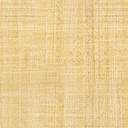 